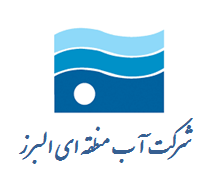 نامه درخواست داده و اطلاعات برای قرار داد پژوهشی........  مدیریت محترم عامل شرکت آب منطقهای البرزبا سلام و احترامبا سپاس از حسن توجه جنابعالی، با توجه به ابلاغ قرار داد پژوهشی شماره  ........  مورخ ........ تحت عنوان "........"، خواهشمند است دستور فرمائید نسبت به ارائه دادهها و اطلاعات لازم برای انجام این طرح پژوهشی اقدام مقتضی صورت گیرد.دادهها و اطلاعات مورد نیاز: 1- ........   ، 2-  ........  ،   و 3- ........با تشکرریاست/معاون پژوهشی/ مدیر دفتر ارتباط با صنعت دانشگاه/پژوهشکدهنامه درخواست پرداخت حق الزحمه قرار داد پژوهشی........  مدیریت محترم عامل شرکت آب منطقهای البرزبا سلام و احترامبا سپاس از حسن توجه جنابعالی، با توجه به ابلاغ قرار داد پژوهشی شماره  ........  مورخ ........ تحت عنوان "........" و نظر به تائید گزارش پیشرفت 50/100 درصد کار از سوی ناظر محترم طرح پژوهشی، خواهشمند است دستور فرمائید در خصوص واریز حق الزحمه قرارداد به حساب دانشگاه/پژوهشکده ........ به شماره ........، شناسه ........ و شابا ........ اقدام نمایند.با تشکرریاست/معاون پژوهشی/ مدیر دفتر ارتباط با صنعت دانشگاه/پژوهشکدهنامه درخواست تمدید قرار داد پژوهشی........  مدیریت محترم عامل شرکت آب منطقهای البرزبا سلام و احترامبا سپاس از حسن توجه جنابعالی، با توجه به ابلاغ قرار داد پژوهشی شماره  ........  مورخ ........ تحت عنوان "........"، خواهشمند است دستور فرمائید نسبت به تمدید زمان قرارداد تا تاریخ ........ اقدام مقتضی صورت گیرد.دلایل تاخیر قرارداد: 1- ........   ، 2-  ........  ،   و 3- ........با تشکرریاست/معاون پژوهشی/ مدیر دفتر ارتباط با صنعت دانشگاه/پژوهشکدهنامه درخواست مفاصا حساب قرار داد پژوهشی........  موضوع : درخواست صدور مفاصا حساب قرارداد پژوهشي با كد ........  مدیریت محترم عامل شرکت آب منطقهای البرزبا سلام و احترامبا سپاس از حسن توجه جنابعالی، با توجه به اتمام قرار داد پژوهشی شماره  ........  مورخ ........ تحت عنوان "........"، خواهشمند است دستور فرماييد جهت دريافت مفاصا حساب نسبت به اعلام تاريخ شروع، مبلغ قرارداد و خاتمه قرارداد مذكور به شعبه ........  سازمان تامين اجتماعي ........  اقدام مقتضی صورت گیرد.با تشکرریاست/معاون پژوهشی/ مدیر دفتر ارتباط با صنعت دانشگاه/پژوهشکدهنامه درخواست آزادسازی سپرده قرار داد پژوهشی........  مدیریت محترم عامل شرکت آب منطقهای البرزبا سلام و احترامبا سپاس از حسن توجه جنابعالی، با توجه به اتمام قرار داد پژوهشی شماره  ........  مورخ ........ تحت عنوان "........" و با عنایت به مفاصا حساب پیوست، خواهشمند است دستور فرماييد نسبت به آزاد سازی سپردههای طرح مذکور اقدام مقتضی صورت گیرد.با تشکرریاست/معاون پژوهشی/ مدیر دفتر ارتباط با صنعت دانشگاه/پژوهشکدهنامه درخواست خاتمه قرار داد پژوهشی........  مدیریت محترم عامل شرکت آب منطقهای البرزبا سلام و احترامبا سپاس از حسن توجه جنابعالی، با توجه به اتمام قرار داد پژوهشی شماره  ........  مورخ ........ تحت عنوان "........" و تائید ناظر محترم طرح، خواهشمند است دستور فرماييد نسبت به صدور گواهی خاتمه طرح پژوهشی اقدام مقتضی صورت گیرد.با تشکرریاست/معاون پژوهشی/ مدیر دفتر ارتباط با صنعت دانشگاه/پژوهشکدهنامه درخواست حمایت مالی کنفرانس ملی ....................موضوع : حمایت مالی کنفرانس ........  مدیریت محترم عامل شرکت آب منطقهای البرزبا سلام و احترامباستحضار میرساند بنا به صورتجلسه کمیته تحقیقات آن شرکت مصوب گردید به منظور حمایت از کنفرانس........ که توسط دانشگاه/پژوهشکده ........  در تاریخ ........  در شهر مقدس مشهد برگزار میگردد، مبلغ ........  به حساب این دانشگاه/پژوهشکده به شماره ........، شناسه ........ و شابا ........ واریز گردد. خواهشمند است در این خصوص دستور مقتضی صادر فرمایید. ضمنا لوگو و نام شرکت در وب سایت و پوستر همایش درج گردیده و لوح تقدیر نیز اهدا خواهد گردید.                                         با تشکر                                           ریاست کنفرانس ........